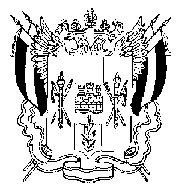 ПРАВИТЕЛЬСТВО РОСТОВСКОЙ ОБЛАСТИКОМИТЕТ ПО МОЛОДЕЖНОЙ ПОЛИТИКЕ РОСТОВСКОЙ ОБЛАСТИГосударственное автономное учреждение Ростовской области«Центр патриотического воспитания молодежи Ростовской области»УТВЕРЖДАЮДиректор ГАУ РО «Ростовпатриотцентр» _____________ П.П. Препелица   «____»________________2020 г.ПОЛОЖЕНИЕоб организации и проведении областного конкурса«Гвоздики отечества. 100 лет Донскому комсомолу»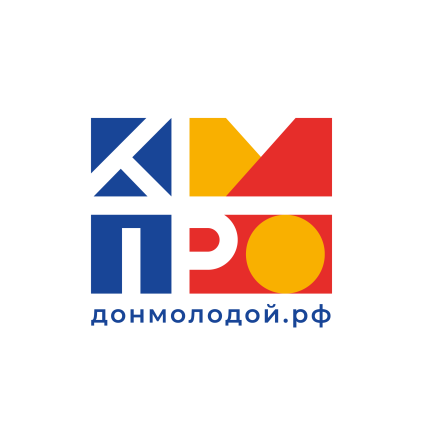 Общие положения: цели, задачи1.1. Областной конкурс «Гвоздики Отечества. 100 лет Донскому комсомолу» (далее – конкурс) проводится в соответствии с государственной программой Ростовской области «Молодежная политика и социальная активность», утвержденной постановлением Правительства Ростовской области от 15.10.2018 № 636. 1.2. Цель: привлечение культурного потенциала Ростовской области, профессиональных и самодеятельных творческих коллективов для патриотического воспитания граждан.1.3. Задачи:- воспитание у молодежи чувства гордости за свое Отечество и его защитников;- пропаганда средствами музыкально-художественной выразительности героической и трудовой славы России, ее истории и достижений современности;- содействие повышению интереса к отечественной культуре;- создание условий для развития творческого потенциала молодежи Ростовской области.2. Место и сроки реализации2.1. Муниципальный этап (январь - март 2020 г.) – проведение творческих конкурсов песни в муниципальных образованиях Ростовской области.2.2. Областной заочный (отборочный) (апрель 2020 года) – проводится на территории г. Ростов-на-Дону.	2.3. Областной очный (финал) (апрель 2020 года) – проводится в течение одного дня на территории г. Ростов-на-Дону.Гала-концерт (май 2020 г.) проводится в течение одного дня на территории г. Ростов-на-Дону.3. Содержание проекта3.1. Творческий конкурс песни проводится в три этапа (муниципальный, областной заочный и областной очный) с проведением заключительного гала-концерта.3.2. Тематика конкурса: патриотическая и песни о комсомоле (песни о России, о Ростовской области, песни времен Великой Отечественной войны, о Великой Отечественной войне, воинской службе, героях наших дней, о Комсомоле).4. Порядок организации и проведенияВ рамках реализации мероприятий Программы:Общее руководство конкурсом осуществляется комитетом по молодежной политике Ростовской области.Государственное автономное учреждение Ростовской области «Центр патриотического воспитания молодежи Ростовской области» осуществляет непосредственную организацию и проведение конкурса.5. Участники мероприятия5.1. Категория участников: молодежь Ростовской области, члены жюри. Обладатели «Гран-При» областного конкурса «Гвоздики Отечества. 100 лет Донскому комсомолу» в 2020 году в конкурсном отборе участие не принимают и приглашаются на гала-концерт в качестве почетных гостей.5.2. Для участия в конкурсе допускаются непрофессиональные коллективы самодеятельного творчества, отдельные исполнители и авторы песен патриотической направленности не имеющие законченного профессионального музыкального образования. По итогам проведения муниципальных этапов конкурса муниципальные образования Ростовской области направляют в адрес ГАУ РО «Ростовпатриотцентр»: 344018, г. Ростов-на-Дону, ул. Текучева 139В и (или) на адрес электронной почты в информационно-телекоммуникационной сети «Интернет» (далее в сети «Интернет»): sfgi@rostovpatriot.ru, info@rostovpatriot.ru и/или по системе МЭДО «Дело», следующие документы:- заявку на участие в областном конкурсе «Гвоздики Отечества. 100 лет Донскому комсомолу» (приложение 1);- согласие на обработку персональных данных (приложение 2);- информационную справку с указанием: даты, времени, места проведения, количества конкурсантов и участников, победителей, занявших 1-е, 2-е, 3-е места в каждой номинации (Ф.И.О./название коллектива, наименование композиции);5.3. Высшие учебные заведения, изъявившие желание принять участие в конкурсе, направляют заявку (приложение) и видеоролик с «живым» исполнением конкурсного номера согласно п.п. 6.5.2.5.4. Участники (сольные исполнители или один представитель вокального ансамбля/группы) так же могут пройти регистрацию для участия в заочном областном конкурсе в автоматизированной информационной системе «Молодежь России» по адресу https://myrosmol.ru. Претендент подает заявку, через личный кабинет пользователя, на мероприятие «Областной конкурс «Гвоздики Отечества. 100 лет Донскому комсомолу» путем заполнения анкеты участника с прикреплением ссылки для загрузки видеоролика участника.5.5. Приоритетными для рассмотрения являются заявки, поданные в автоматизированной информационной системе «Молодежь России» и одобренные организаторами конкурса. Прием заявок завершается за 3 дня до начала конкурса.6. Регламент конкурса6.1. Конкурс проходит по двум номинациям:- «Сольный вокал»;- «Вокальные ансамбли/группы» (от 4 до 10 человек).6.2. К участию в конкурсе в номинации «Сольный вокал» допускается не более одного участника ансамбля, также заявившегося на участие в конкурсе. 6.3. В номинации «Сольный вокал» могут принимать участие авторы-исполнители.6.4. Муниципальный этап.6.4.1. Проводится в соответствии с планами муниципальных образований по общим правилам конкурса.6.5. Областной заочный (отборочный) этап.6.5.1. Для участия в заочном этапе конкурса необходимо представить не более 2-х победителей муниципальных этапов, занявших призовые места в каждой номинации. Не более 4-х номинантов от муниципального образования Ростовской области. В случае, если в какой-либо номинации отсутствовали конкурсанты или не были определены победители, а также в случае отсутствия возможности принять участие в заочном этапе конкурса, муниципальные образования Ростовской области могут направить для участия в заочном этапе конкурсантов по своему усмотрению. Для участия в областном заочном (отборочном) этапе конкурса участникам необходимо создать видеоролик с «живым» исполнением конкурсного номера.Отправка видеоролика возможна любыми доступными способами (электронная почта, нарочно и др.) в адрес ГАУ РО «Ростовпатриотцентр»: 344018, г. Ростов-на-Дону, ул. Текучева 139В и (или) на адрес электронной почты в сети «Интернет»: sfgi@rostovpatriot.ru, info@rostovpatriot.ru; Кроме того, в заявке на участие в областном заочном (отборочном) этапе обязательно указать активную, доступную (без пароля) ссылку для загрузки видеоролика участника (файлообменники: Яндекс диск и др.). 6.5.2. Требования к видеоролику:- формат – MPEG4 (MP4), AVI, HD;- минимальное разрешение видеоролика – 480x360 для 4:3, 480x272 для 16:9;- максимальное разрешение видеоролика – 1280х720 HD для 16:9,   1024х768 для 4:3;- максимальная продолжительность видеоролика – не более 3-х минут;- участие в видеоролике непосредственно участника – обязательно;- запрещено использование при монтаже и съёмке видеоролика специальных программ и инструментов, а также фотографий;- на конкурс не принимаются ролики рекламного характера, оскорбляющие достоинство и чувства других людей, не укладывающиеся в тематику конкурса.6.5.3. По итогам проведения областного заочного (отборочного) этапа жюри конкурса будут отобраны претенденты для участия в областном очном этапе (финале) конкурса.6.5.4. Результаты областного заочного (отборочного) этапа оформляются протоколом жюри. Организаторы оповещают участников конкурса о результатах областного заочного (отборочного) этапа и приглашают прошедших отбор для участия в областном очном этапе (финале).6.6. Областной очный этап (финал).6.6 1. В областном очном этапе (финале) принимают участие конкурсанты, прошедшие областной заочный (отборочный) этап.6.6.2. В областном очном этапе (финале) участники исполняют произведения, заявленные для участия в областном заочном (отборочном) этапе. 6.6.3. Каждый участник областного очного этапа (финала) конкурса готовит дополнительную песню. Для более точной оценки конкурсанта жюри может предложить исполнить вторую песню из репертуара.6.6.4. Участники могут исполнять произведения:под собственный аккомпанемент (музыкальный инструмент участника, возможны исключения);без инструментального сопровождения (a’capella);в сопровождении фонограммы (музыка без голоса – «минус один»).6.6.5. Запись фонограммы «минус один» на USB-накопитель обеспечивается непосредственно участником конкурса. Рекомендуется иметь резервные копии фонограммы на отдельном носителе. Ответственность за качество фонограммы, ее целостность и сохранность несет участник.USB-накопитель должен содержать только треки конкурсного выступления. 7. Подведение итогов и награждение7.1. С целью определения победителей заочного и очного (финала) этапов конкурса, создается жюри (не более 5 человек).В состав жюри могут входить: деятели культуры и искусства, профессиональные музыканты, артисты, педагоги, режиссеры, продюсеры, представители общественных объединений.Состав жюри утверждается директором ГАУ РО «Ростовпатриотцентр».7.2. По итогам проведения областного очного этапа (финала) жюри конкурса определяет победителей, занявших 1-е, 2-е, 3-е места в каждой номинации, а также обладателей «Гран-При» и специальных призов из числа конкурсантов.7.3. Жюри оценивает выступления участников конкурса по следующим критериям:соответствие тематике конкурса;вокальные данные;сценическая культура;артистизм, эмоциональное воздействие;сценический образ.7.4. По решению жюри могут учреждаться дополнительные номинации с вручением Специального диплома конкурса.7.5. Решения жюри оформляются протоколами и не подлежат пересмотру.7.6. По результатам конкурса присуждаются следующие награды:Гран-При – кубок, диплом;1-е место – кубок, диплом в каждой номинации;2-е место – диплом и приз в каждой номинации;3-е место – диплом и приз в каждой номинации;За зрительские симпатии – диплом и приз;Специальный приз «Это память моя комсомол» – диплом и приз;Специальный приз комитета по молодежной политике Ростовской области – диплом и приз.7.7. Перечень наград и призов.8. Расходы на реализацию8.1. Финансирование расходов на проведение мероприятия осуществляется за счет средств областного бюджета Ростовской области в соответствии с государственной программой Ростовской области «Молодежная политика и социальная активность», утвержденной постановлением Правительства Ростовской области от 15.10.2018 № 636.8.2. Транспортные расходы участников к месту проведения областного очного этапа (финала), гала-концерта конкурса осуществляется за счет направляющей стороны.9. Меры безопасности и ответственности участников9.1. Медицинское обеспечение, противопожарные мероприятия и безопасность участников обеспечиваются организаторами и администрацией учреждений и организаций на территории которых проводится акция.9.2. Ответственность за соблюдением обеспечения безопасности участников возлагается на руководителей, организаторов и должностных лиц, ответственных за проведение конкурса.9.3. Руководители, организаторы, ответственные за проведение конкурса, доводят до сведения участников требования безопасности.9.4. Для оказания первой помощи в случае ухудшения здоровья или получения травмы участником конкурса руководителям, организаторам необходимо иметь аптечки, укомплектованные необходимыми медикаментами и перевязочными средствами, обязаны применить все меры оказания первичной медицинской помощи пострадавшему.9.5. Руководителям, организаторам, ответственным за проведение конкурса, необходимо обеспечить выполнение мер противопожарной безопасности.9.6. Участники конкурса при его проведении должны демонстрировать высокую культуру поведения и общения, вежливость, доброжелательность, безусловное выполнение всех указаний и запретов Организаторов конкурса.10. Показатели реализацииВ рамках реализации мероприятия «Гвоздики Отечества. 100 лет Донскому комсомолу» должны быть достигнуты следующие показатели государственной программы Ростовской области «Молодежная политика и социальная активность»:Охват молодежи мероприятиями по патриотическому воспитанию (областной этап);Охват молодежи мероприятиями по патриотическому воспитанию (муниципальный этап);Охват молодежи мероприятиями, направленными на формирование общероссийской идентичности, единства российской нации, содействие межкультурному и межконфессиональному диалогу (областной этап);Охват молодежи мероприятиями, направленными на формирование общероссийской идентичности, единства российской нации, содействие межкультурному и межконфессиональному диалогу (муниципальный этап).11. Заключительные положенияИнформация о мероприятиях Программы, о порядке подачи заявок на участие размещается на официальном сайте Организаторов, а также в группах в социальных сетях.Контакты государственного автономного учреждения Ростовской области «Центр патриотического воспитания молодежи Ростовской области», телефон: (863) 310-98-42; e-mail: sfgi@rostovpatriot.ru.Приложение 1На официальном бланке администрации муниципального образования с указанием исходящих данныхдля учащихся ВУЗов на официальном бланкеучебного заведения с указанием исходящих данныхДиректору ГАУ РО «Ростовпатриотцентр»П.П. ПрепелицаЗАЯВКАна участие в областном конкурсе «Гвоздики Отечества. 100 лет Донскому комсомолу»1. Номинация.2. Муниципальное образование.3. Для номинации: «Сольный вокал»Для номинации: «Вокальные ансамбли/группы»Название ансамбля/группы.4. Исполняемое произведение: название, авторы слов и музыки, хронометраж.5. Ссылка на видеоролик.6. Требования технического обеспечения исполнения номера.Информация для контакта: Ф.И.О., ответственного исполнителя заявки, телефон, e-mail.Должность, подписьПриложение 2Директору государственного автономного учреждения Ростовской области «Центр патриотического воспитания молодежи Ростовской области», зарегистрированного по адресу: г. Ростов-на-Дону, ул. Текучева, 139В от _______________________________________________________________(указать ФИО полностью)проживающего по адресу___________________________________________ ________________________________________________________________,паспорт серии ___________________ № ______________________________, выдан______________________________________________________________________________________________________________________________дата выдачи_______________________________________________________Согласие на обработку персональных данныхЯ, _________________________________________________________________________________________являюсь(указать ФИО полностью)участником мероприятий ГАУ РО «Ростовпатриотцентр» (далее – Организация), в соответствии с требованиями ст. 9 Федерального закона от 27 июля 2006 г. № 152-ФЗ «О персональных данных», даю свое согласие на обработку моих персональных данных, необходимых Организации в связи с отношениями, возникающими между участником мероприятий Организации и Организацией.Перечень моих персональных данных, передаваемых Организации на обработку:- сведения о документах, удостоверяющих личность участника мероприятий Организации (свидетельство о рождении и/или паспорт);- сведения о составе семьи;- сведения о месте проживания;- сведения о моем месте работы или учебы.Я даю согласие на обработку Организацией своих персональных данных, то есть совершение, в том числе, следующих действий: обработку (включая сбор, систематизацию, накопление, хранение, уточнение (обновление, изменение), использование, обезличивание, блокирование, уничтожение персональных данных), при этом общее описание вышеуказанных способов обработки данных приведено в  Федеральном законе от 27 июля 2006 г. № 152-ФЗ, а также на публикацию моих видео-, фото-изображений с моей фамилией, именем, отчеством, наименованием образовательной организации, и моих работ, представленных на конкурс, проходящий в рамках мероприятий Организации, в официальных группах Организации, созданных в социальных сетях, а также на объектах наружной рекламы (баннерах, билбордах, афишах и пр.), на передачу такой информации третьим лицам, в случаях, установленных нормативными документами вышестоящих органов и законодательством.Настоящее согласие действует бессрочно. Настоящее согласие может быть мной отозвано в любой момент.В случае неправомерного использования предоставленных данных согласие отзывается моим письменным заявлением.Я по письменному запросу имею право на получение информации, касающейся обработки моих персональных данных (в соответствии со ст.14 Федерального закона от 27 июля 2006 г.  № 152-ФЗ). Подтверждаю, что ознакомлен(а) с положениями Федерального закона от 27 июля 2006 г. №152-ФЗ «О персональных данных», права и обязанности в области защиты персональных данных мне разъяснены.«____» ______________ 20 __   г.              __________________                 _____________________________________                                                                                        подпись                                                       Фамилия, имя, отчество№ п/пНаименованиеКоличество1.Кубок «Гран-При»12.Кубок за 1-е место23.Приз за 2-е место24.Приз за 3-е место25.Приз за зрительские симпатии26.Специальный приз «Это память моя комсомол»17.Специальный приз КМП РО28.Диплом 129.Диплом лауреата4010Благодарственные письма5Заведующий сектором формирования гражданской идентичностиИ.В. БелоглазовФ.И.О.участника(полностью)Дата рождения(число, месяц, год)Паспортные данныеМесто работы, учебы№п/пФ.И.О.участников(полностью)Дата рождения (число, месяц, год)Паспортные данныеМесто учебы, работы1.